ES PROHLÁŠENÍ O SHODĚConQuest entertainment a.s., Hybernská 1007/20, 111 21  Praha 1, IČO: 26467909
Tímto potvrzujeme, že dále uvedený výrobek je ve svém konečném provedení úplný a odpovídá níže uvedeným směrnicím Evropské unie a České republiky. Prohlášení o shodě bylo vystaveno na základě:certifikátu INTERTEK (CNAS) GZHH00209589, ze dne 12.7.2016Výrobce : RASTAR GROUPVýrobek: Vodní svět 87800
Výše uvedený výrobek je ve shodě s normami:
EN 71-1: 2014  Mechanický a fyzický test
EN 71-2: 2011 + A1:2014 Test hořlavosti
EN 71-3: 2013 + A1:2014 Analýza toxických prvků 

Směrnice:Produkt odpovídá směrnici NV 86/2011 Sb.
Místo vydání:   Praha							Jméno: Ing. Radim KaloDatum vydání: 23.2.2017							Podpis: 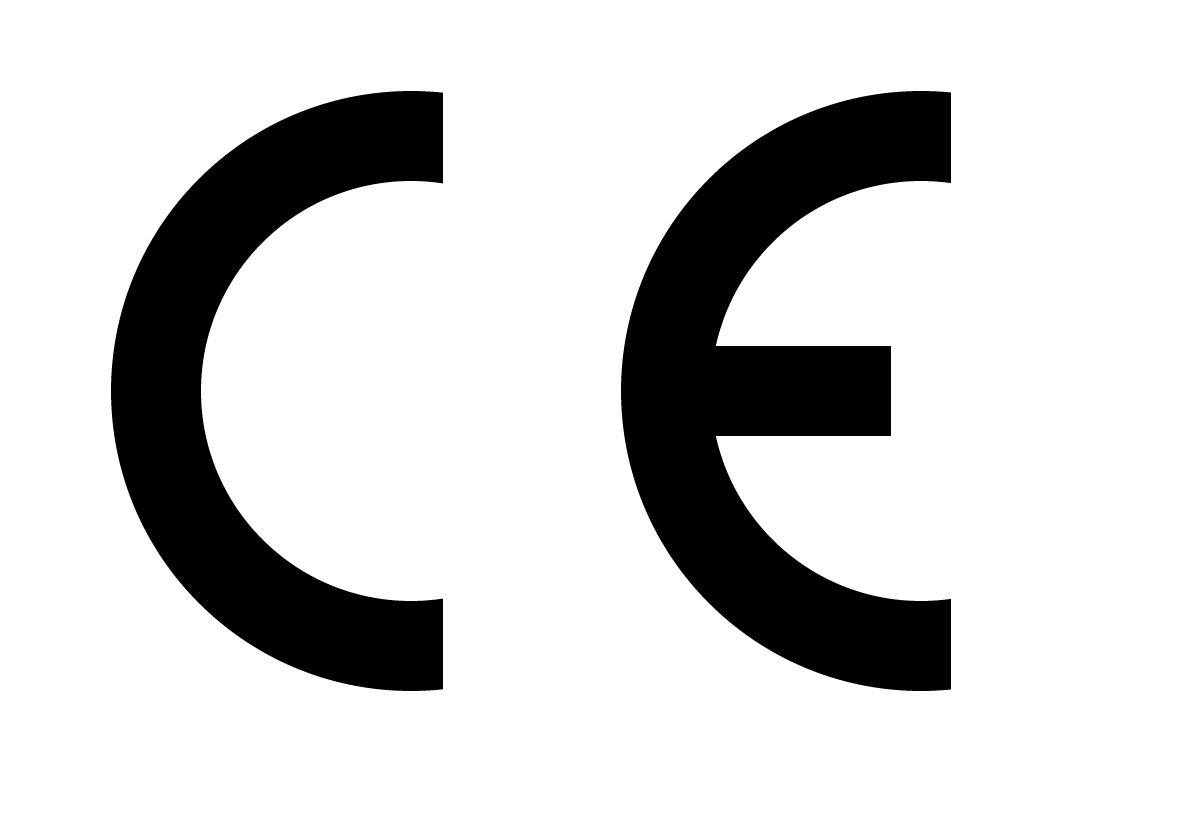 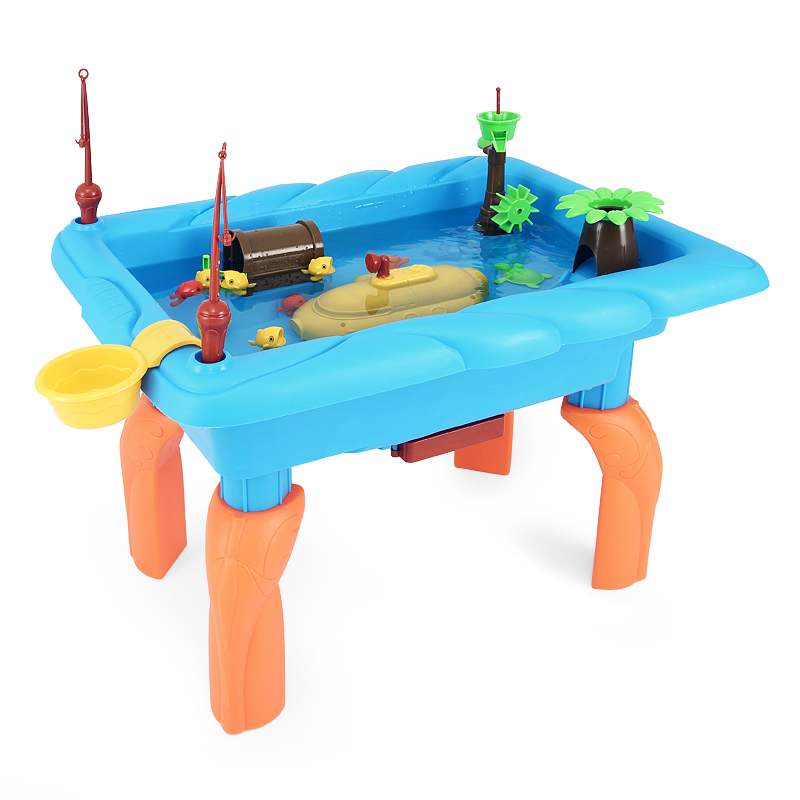 